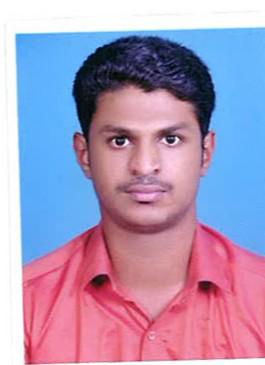 RAJANEESH CIVILENGINEER(PROFEESSIONAL IN BUILDING DESIGN)((---------------------------------------------------------------------An enthusiastic, driven and proactive civil engineer who possesses a long track record of projects delivered on time. I have a strong technical background and a firm understanding of regulatory laws, legislation and codes of practice in my field of expertise. I have extensive experience of working on a number of challenging and interesting projects within a variety of sectors, including healthcare, education, industrial, retail, commercial and residential. Currently looking for a suitable position within a fast paced and challenging environment that will offer me an opportunity to make my mark.Civil Engineering skillsAwareness of contract conditions and the importance of contracts in project delivery.Detailed knowledge of civil design principles and standards.Drafting, surveying, calculation, analysis and measurement knowledge.Negotiating with Statutory Authorities for the provision of main services.Identifying efficiency and cost savings.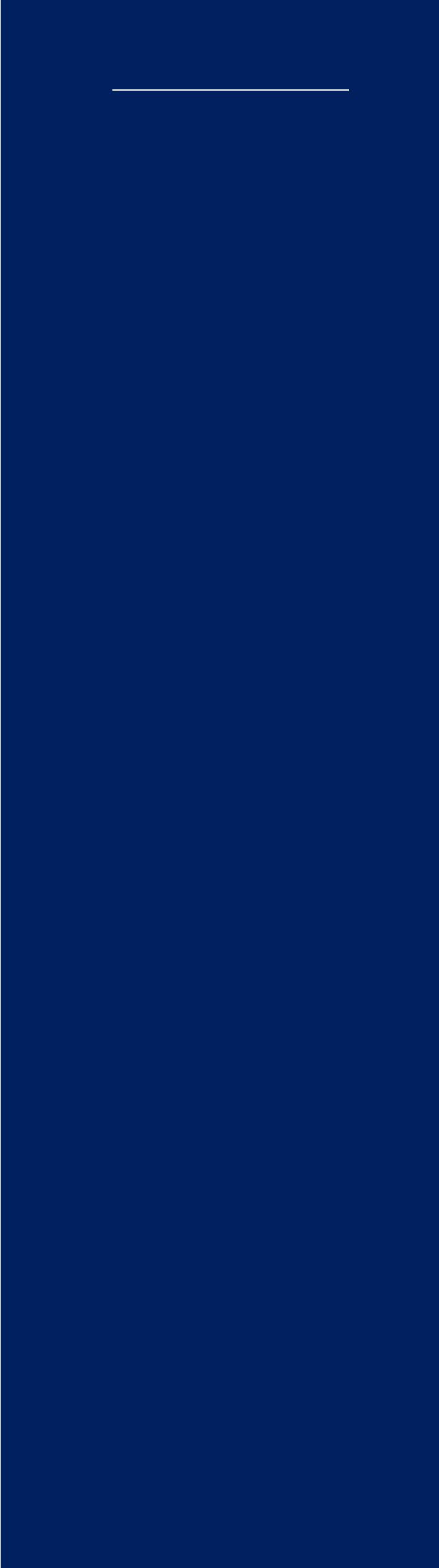 E :mail: rajaneesh-393058@2freemail.com Areas of ExpertiseResidential DesignDeductive ReasoningSteel/Concrete DesignInfrastructureFluency of IdeasHouse buildingStructural MechanicsContract administrationQuality ControlProject managementEducational QualificationsB –TECH, CIVIL ENGINEERING(2010-2014)under VTU university inVIJAYA VITTALA INSTITUTE OF TECHNOLOGY ,BangaloreHigher Secondary education from Board of All India Senior Secondary Certificate Examination, India with 87%High School education from P.K.S.H.S.S kanjiramkulam with 77%Professional Experience: 4+ ExperienceDUBAI (AT PRESENT)Working as a civil engineer for the MEP projects workCIVIL ENGINEER (AT 10.12.2018-10.05.2018) Responsible for construction of residential buildingsCIVIL ENGINEER (19.02.2018-30.11.2018) Responsible for acting as a lead civil engineer for the construction of 33 kV feeder line in rustaq area under mazoon Electricity Company including construction of transmission towerCIVIL ENGINEER (2015-2017)Responsible for acting as Lead Civil Engineer on commercial infrastructure project, residential project, water and wastewater treatment, collection, storage, pipeline and pumping schemes as well as supervising a team of technicians and graduate engineers in the production of feasibility studies, detail designs and construction drawings, specifications and technical reports.Providing fit for purpose engineering solutions for complex projects.Maintaining an up to date technical knowledge of survey, design, drafting, project and contractUndertaking appropriate research and investigation into any design modifications / improvements.Providing support in the preparation of technical reports, cost estimates and contract documentation.Bill checking & Certification.Payment scheduling etc. Providing fit for purpose engineering solutions for complex projects.Area of Interest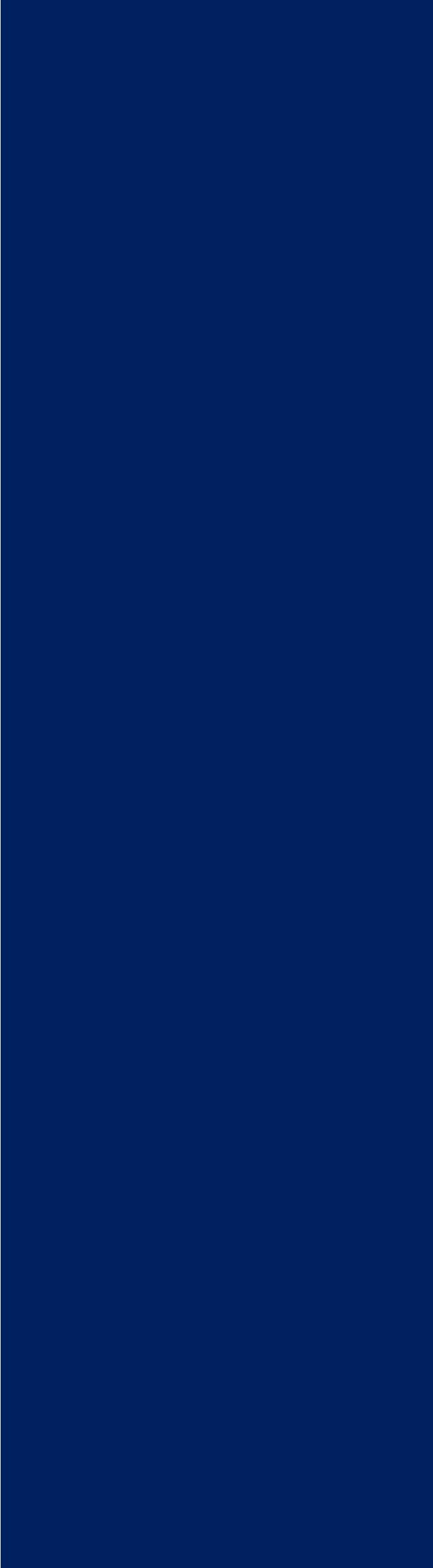 Structural designSurveyingSite supervisionPlanning3d modellingInterior decorationEstimation and costingWork CompetenciesThorough understanding of ProcessEnhancement and Presentation SkillsComputer ProficiencyMS- Excel, Word, Power PointModelling Software: Auto CADAdobe PhotoshopGoogle sketch upStaad proStaad foundationRevit architectureLanguage profficiancyEnglishMalayalamHindiMaintaining an up to date technical knowledge of survey, design, drafting, project and contract Management standards and techniques.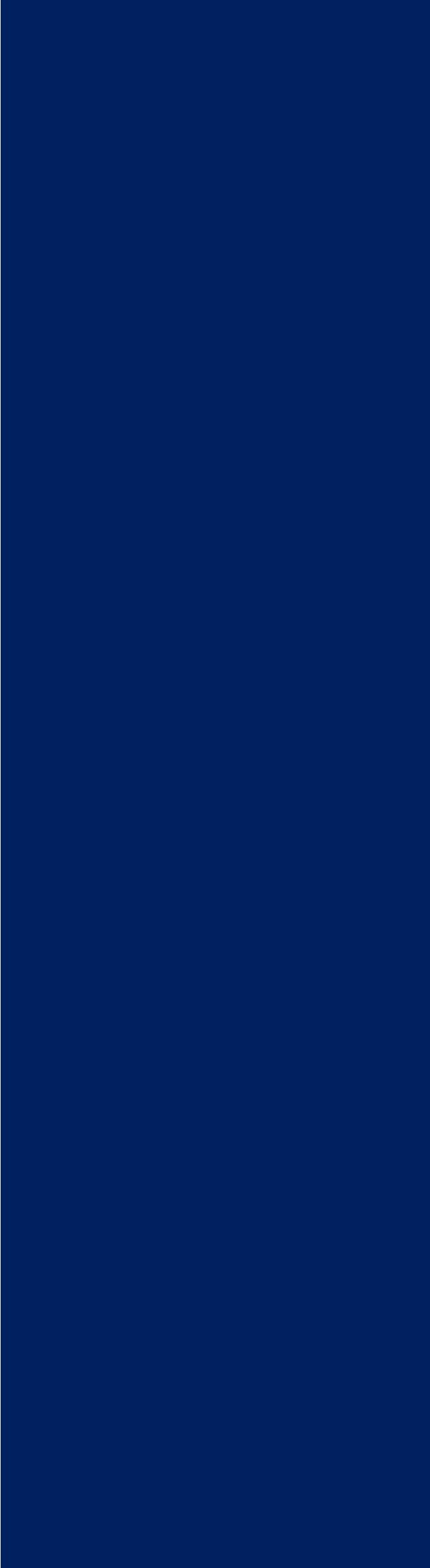 Bill checking & Certification.Payment scheduling etc.ARCON BUILDERS AND DEVELOPERSKERALA - IndiaCIVIL ENGINEER (PILE FOUNDATION WORK)Drafted detailed drawings of structures and installations of pile foundation work for a multi-storey building Architectural drawingsSite supervising and estimation of basic materialPersonal QualitiesHaving a flexible approach and a Can Do attitude.Highly motivated and organised.Have good technical and analytic skills.   .Experience of training and mentoring junior and new staff.EDUCATIONAL DETAILSPROFFESSIONAL EXPERIANCE DETAILSPassport no: M0318453Nationality: IndianValidity: 17.07.2024DOB: 06.06.1989QUALIFICATIONYEARPERCENTAGEB TECH2010-201483HSE2005-200787SSLC200577PROFFESSIONCOMPANYYEARCIVIL ENGINEERAL FAGER AL JADID2017-2018TRAD & CONTCIVIL ENGINEERAL OWAISI UNITED2015-2017LLC ALKHOUDCIVIL ENGINEERARCON(PILE FOUNDATIONBUILDERS/VIJAYA01.04.2014 toWORK)FOUNDATION30.03.2015